Publicado en Madrid el 23/01/2023 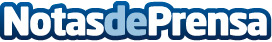 Max Elmann Arazi: 2023 el año de la consolidación del nearshoringEl ejecutivo Max Elmann Arazi comenta su visión sobre los cambios en las estructuras del comercio mundialDatos de contacto:Antonio Jimenez17869093122Nota de prensa publicada en: https://www.notasdeprensa.es/max-elmann-arazi-2023-el-ano-de-la_1 Categorias: Internacional Finanzas Sociedad Emprendedores Recursos humanos http://www.notasdeprensa.es